Competition ApplicationApplicant InformationI certify that the information is true and complete to the best of my knowledge. If this application leads to an entry in this competition. I understand that false or misleading information in my application will disqualify me from this competition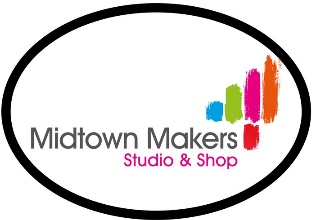 Young PhotographerCompetitionFull Name:Date:LastFirstAddress:Street AddressTownContact NumberEmailD O B:Favorite Subject for Your PhotographsDo You Live in the Mid & East Antrim Area?YESNOParental SignatureYESNOHave you ever entered any other Photo Competitions?YESNOPlease SignHow Did You Hear About the Competition?If so, where?CameraHow Long Have you been interested in Photography?Do You Use Photoshop or Lightroom?     YESYESNONOWhich       One ?:Which       One ?:Have you added a photo?Have you added a photo?YESYESNONOTitle of Entry?Title of Entry?Signature:Date: